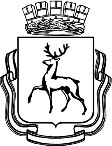 АДМИНИСТРАЦИЯ ГОРОДА НИЖНЕГО НОВГОРОДАМуниципальное бюджетное общеобразовательное учреждение«Школа № 46»ОТЧЕТо результатах самообследованияпо итогам 2019-2020 учебного годаНаименование разделаСодержание разделаСодержание разделаАналитическая частьАналитическая частьАналитическая частьОбщие сведения об организацииОбщие сведения об организацииПолное наименование: Муниципальное бюджетное общеобразовательное учреждение «Школа № 46»Сокращенное наименование:"МБОУ Школа № 46»Место нахождения образовательной организации Юридический адрес:603106, город Нижний Новгород, ул. Бориса Корнила, д.10Почтовый адрес:603106, город Нижний Новгород, ул. Бориса Корнила, д.10Контактный телефон: 8 (831) 468-12-33Сайт: http://school46-nn.do.amАдрес электронной почтыE-mail: sredsc46@mail.ruДиректор школы: Давыденко Артем ЮрьевичУчредителем являются администрация города Нижнего Новгорода,  департамент образования - структурное подразделение администрации города Нижнего Новгорода.Лицензия на право осуществления образовательной деятельности по образовательным программам № 372 от 24.03.2016г. (бессрочно)Режим и график работы:Понедельник-пятница: 8:00 – 16:00Выходной день: воскресеньеСистема управления организацииСистема управления организацииНаименование и функции органов управления в соответствии с Уставом (http://school46-nn.do.am/index/ustav/0-10)Образовательная деятельностьОбразовательная деятельностьДокументы, в соответствии с которыми ведется образовательная деятельность Федеральный закон от 29.12.2012 № 273-ФЗ «Об образовании в Российской Федерации», ФГОС начального общего, основного общего и среднего общегообразования, СанПиН 2.4.2.2821-10 «Санитарно-эпидемиологические требования к условиям и организации обучения вобщеобразовательных учреждениях), основные образовательные программы общего образования (по уровням), включаяучебный план, календарный учебный график, расписание занятий.Количество учащихся, классов-комплектов по уровням общего образования.  В 2019-2020 учебном году в школе обучалось 796 человека, 28 классов. Из них на уровне начального общего образования обучалось 371 человек, на уровне основного общего образования – 361 человек, на уровне среднего общего образования – 64 человека. В 2020-2021 учебном году в школе обучается 29 классов общей численностью 803 человека. Несмотря  на  то, что в непосредственной близости от образовательного учреждения   располагаются еще три школы, численный  состав обучающихся увеличивается с каждым годом. Это подтверждают данные приведенной ниже диаграммы. Режим образовательной деятельности (количество смен, пятидневная неделя).Обучение ведется в одну смену.Начало уроков в 08 ч. 00 мин.Продолжительность уроков:в первых классах в первом полугодии – 35 минут, со второго полугодия - 40 минут,во 2 – 4 классах – 45 минутв 5 – 11 классах - 45 минут.Продолжительность перемен 20 и 15 мин.В первых классах третьим уроком динамическая пауза 40 минутПродолжительность учебного года и каникул, продолжительность уроков.Продолжительность учебного года:В 1-х классах - 33 недели;Во 2-4 классах - 34 недели;В 5-11 классах - 34 недели.Каникулы в 2019-2020 учебном году:Формы и профили обучения.Форма обучения – очная.
Содержание и качество подготовки учащихсяВостребованностьвыпускников Внутренняя система оценки качества образованияКадровое обеспечениеУчебно-методическое обеспечение и библиотечно-информационное обеспечение Материально- техническая базаСодержание и качество подготовки учащихсяВостребованностьвыпускников Внутренняя система оценки качества образованияКадровое обеспечениеУчебно-методическое обеспечение и библиотечно-информационное обеспечение Материально- техническая базаСведения об освоении учащимися образовательных программ
Вывод: анализ данных качества по предметам за 2019-2020 учебного года 2018-2019  учебного года и первое полугодие,  по промежуточной аттестации показывает, что успеваемость обучающихся в  второе полугодие школе на оптимальном уровне – 100 % , что свидетельствует о реализации учителями стандарта образования.Результаты ГИА в формате ЕГЭ:К государственной итоговой аттестации за курс среднего общего образования в 2019-2020  учебном году былодопущено 32 выпускника  11а класса. Все выпускники получили аттестаты, 6 выпускников получили документы только с отличными оценками (18,75%). 30 выпускников 11а класса сдавали ЕГЭ – 2 обязательных экзамена (русский язык и математика) и любое количество предметов по выбору выпускников.Вывод: В 2019-2020 учебном году к ГИА были допущены 32 выпускника 11 класса из 32 (100%). 30 человек сдавали ГИА в форме ЕГЭ и успешно ее прошли.Результаты государственной итоговой аттестации в форме ЕГЭ по предметам по выбору выпускниковВывод: Анализ данных позволяет сделать вывод, что обучающиеся выбирали предметы по выбору в основном – математика профильная) и обществознание.   В 2019-2020 учебном году в связи с эпидемиологической обстановкой обучающиеся 9-х классов получили аттестаты по итогам промежуточной аттестации.  Муниципальный этап Всероссийской олимпиады школьников                                                          Школьный этап Всероссийской олимпиады школьниковНаучно - практическая конференция «Эврика»Сведения о поступления выпускников в ссузы и вузыИз 32 выпускников 11 а класса 2019-2020 учебного года поступили:Университет им. Н.И. Лобачевского-4  чел.,    ФГБОУ ВО Волжский государственный университет водного транспорта – 1 чел., РАНХиГС- 3 чел., НГПУ им. Козьмы Минина – 6 чел., Высшая школа экономики – 1 чел., Сельскохозяйственная академия – 1 чел., Санкт- Петербургский университет – 1 чел., Российский государственныйуниверситет правосудия – 1 чел., медицинская академия – 3 чел., медицинский колледж – 1 чел., Нижегородский радиотехнический колледж - 2 чел.,  автотранспортный техникум – 2 чел., театральное училище – 1 чел.,     Решили не продолжать дальнейшее обучение – 3 чел.Структура оценки достижения предметных результатов освоения основной образовательной программыСтруктура стартовой оценки содержания образования и образовательной деятельности (качества процесса)Структура оценки условий реализации основной образовательной программы (сводный бланк для стартовой и контрольной оценки)Сведения о кадровом составе МБОУ Школы № 46 по состоянию на 01 сентября 2020 года1.Количество работниковВсего руководящих и педагогических работников – 47 человекПедагогических работников – 44 человекаУчителей – 43 человекаКоличество предусмотренных педагогических ставок – 65,22Процент обеспеченности педагогическими кадрами (количество вакансий от предусмотренных ставок) – 100%2.Сведения о педагогических работниках3. Сведения о квалификации педагогических работниковВсего педагогических работников – 43 человекаИмеют соответствие занимаемой должности – 0Имеют первую квалификационную категорию – 31 человек (72 %)Имеют высшую квалификационную категорию – 5 человек(11,6 %)Педагогические работники, не подлежащие аттестации на СЗД – 7 человек (12 %)4. Сведения об образовании педагогических работниковВсего – 43 человека.Высшее образование – 38 человек (88 %)В том числе педагогическое – 38 человек (88 %)Среднее профессиональное – 5 человек (11,6 %)В том числе педагогическое - 5 человек (11,6%)
5. Сведения о прохождении курсов повышения квалификации и профессиональной переподготовки руководящими и педагогическими работникамиПо итогам 2019 – 2020 уч.годагода  школа готова перейти на применение профессиональных стандартов. 10 учителей прошли профессиональную переподготовку с присвоением квалификации «педагог» и правом ведения профессиональной деятельности в сфере образования.Общая характеристика Объём библиотечного фонда - 24865 ед. Учебники –22214 ед. Художественная – 2601 ед. Справочный материал – 50 ед. Книгообеспеченность – 100% Обращаемость – 10250  ед. в год Объём учебного фонда –22214 ед. Фонд библиотеки соответствует требованиям ФГОС, учебники фонда входят в Федеральный перечень, утвержденный приказом Минобрнауки от 31.03.2014 № 253 (с изменениями) Средний уровень посещаемости библиотеки – 30  человек в день.Материально-техническое обеспечение школы позволяет реализовать в полной мере образовательные программы. В школе – 33 учебных кабинетов, оборудованных стационарными интерактивными досками, мультимедийными проекторами, в том числе: 1 кабинет основ информатики и вычислительной техники, мастерские для трудового обучения, спортивный зал -3 шт., актовый зал. На первом этаже оборудована столовая и пищеблок. Вывод: ресурсное обеспечение МБОУ Школы № 46 максимально обеспечивает достижение целей реализации основных образовательных программ начального общего образования, основного общего образования, среднего общего образования и образовательные потребности обучающихся, направлено на создание и совершенствование условий для достижения образовательных результатов.